Вступили в силу новые правила оплаты выходных дней для ухода за детьми-инвалидами.Ситуацию комментирует прокурор Исаклинского района Самарской области  Павел Грибов.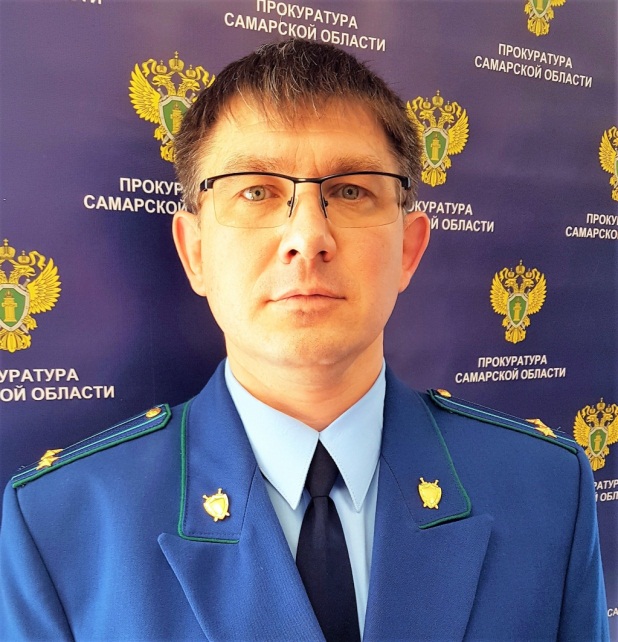 В январе 2022 года вступило в силу Постановление Правительства Российской Федерации от 09.08.2021 № 1320, которым утвержден новый порядок возмещения из Фонда социального страхования России расходов работодателя на оплаты дополнительных выходных дней для ухода за детьми-инвалидами.Для возмещения указанных расходов страхователю необходимо предоставить в Фонд:заявление о возмещении расходов по форме, утверждаемой Фондом;заверенную копию приказа о предоставлении дополнительных выходных дней одному из родителей (опекуну, попечителю) для ухода за детьми-инвалидами.В течение 10 рабочих дней со дня получения документов территориальный орган Фонда принимает решение о возмещении расходов страхователю и в течение 2 рабочих дней со дня принятия указанного решения перечисляет денежные средства на расчетный счет страхователя.В новом порядке предусмотрены положения, касающиеся возможного отказа в возмещении расходов.Так, в качестве оснований для отказа предусмотрено обнаружение в ходе проверки Фондом того факта, что расходы на оплату дополнительных выходных дней для ухода за детьми-инвалидами:произведены с нарушением закона;не подтверждены документально;произведены на основании неправильно оформленных документов.Мотивированное решение об отказе в возмещении таких расходов выносится территориальным органом Фонда в течение 10 календарных дней со дня поступления заявления страхователя.28.01.2022